                                                                                                                               ČETVRTAK, 13. siječnja 2022.g.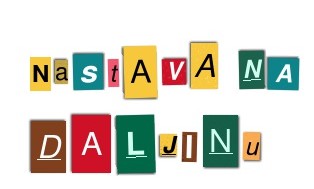 Dobro jutro!MATEMATIKA- Tijela, likovi, crte, točke – uvježbavanje i ponavljanjeDanas ćeš se malo prisjetiti i ponoviti o crtama, likovima, tijelima što si učio u prvom razredu.Razmisli i pokušaj razvrstati kartice na crte, točke, likove i tijela.Riješi u radnoj bilježnici zadatke na 62. i 63. str.HRVATSKI JEZIKOtvori svoju radnu bilježnicu na 104, 105.str. Pročitaj tekst Kapica za zeca i riješi zadane zadatke.TZK – prati vježbe Škole na trećem  (HRT3 u 9h).                                                                                                          Pozdrav od učiteljice!          A               CPonovi!TIJELA, LIKOVI, CRTE, TOČKE      CRTE    Zakrivljena crta	                                   ravna crta               izlomljena crta      TOČKA                    A                           BTočke označavamo kružićem ili križićem i imenujemo velikim tiskanim slovima.       GEOMETRIJSKI LIKOVI                                          GEOMETRIJSKA TIJELA